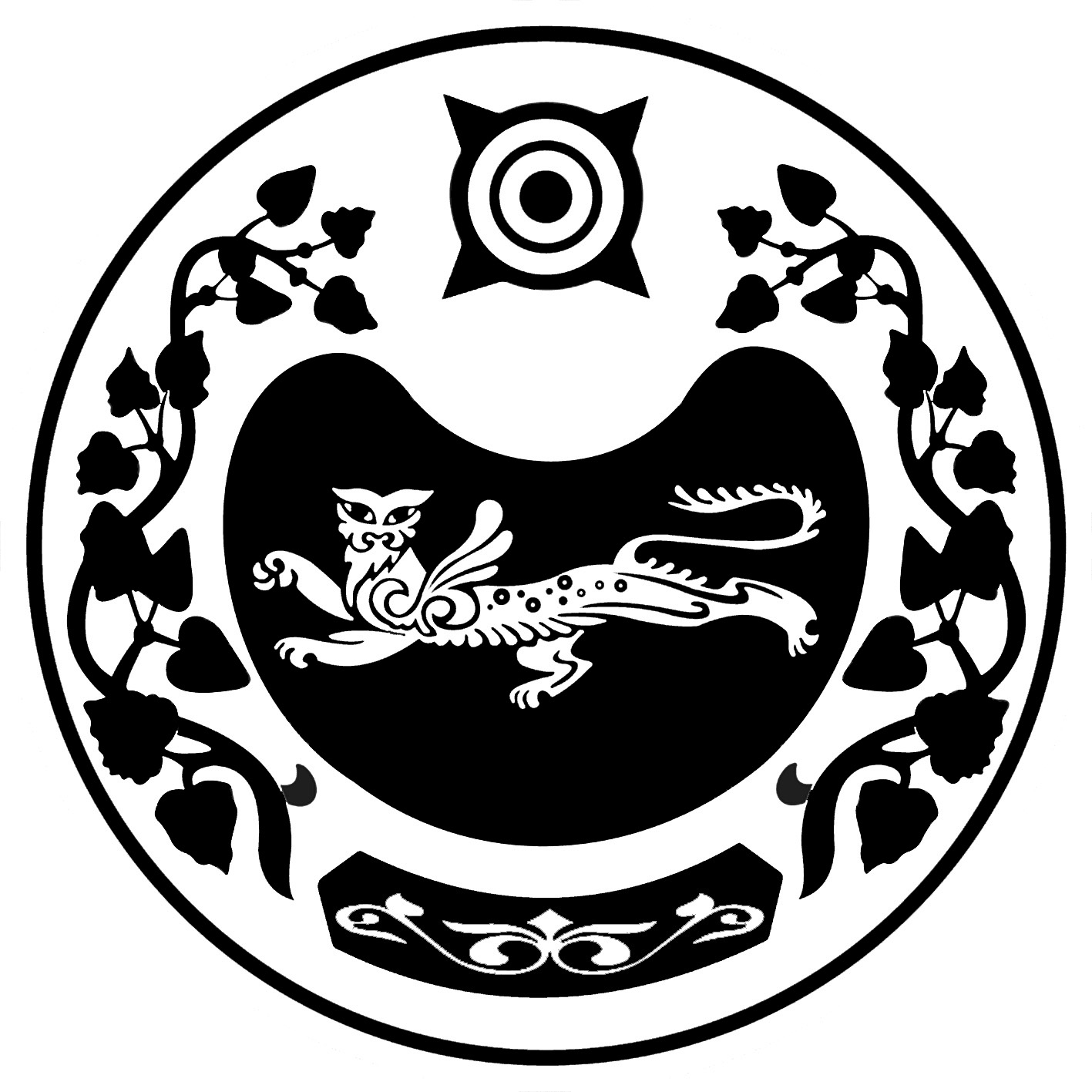 ПОСТАНОВЛЕНИЕот 01.11.2023г.                                                                                                 № 136 -паал Сапогов Об утверждении реестра мест (площадок) накоплениятвердых коммунальных отходов на территории муниципального   образования Сапоговский сельсовет  Усть-Абаканского  района Республики Хакасия.           В соответствии с Федеральным законом от 6 октября 2003 года № 131-ФЗ "Об общих принципах местного самоуправления в Российской Федерации",       руководствуясь постановлением Правительства Российской Федерации от 31 августа 2018 года № 1039 «Об утверждении Правил обустройства мест (площадок) накопления твердых коммунальных отходов и ведения их реестра», на основании Устава муниципального образования Сапоговский сельсовет, администрация Сапоговского сельсовета ПОСТАНОВЛЯЕТ:1. Утвердить Реестр мест (площадок) накопления твердых коммунальных отходов  на территории муниципального образования Сапоговский сельсовет Усть-Абаканского  района Республики Хакасия согласно приложению.      2. Считать утратившим силу постановление № 61 –п от 23.07.2019 года «Об   утверждении Реестра мест (площадок) накопления твердых коммунальных отходов на территории Сапоговского сельсовета.       3. Назначить ответственным за ведение реестра мест (площадок) накопления твердых коммунальных отходов на территории Сапоговского сельсовета специалиста 1 категории администрации Сапоговского сельсовета Толокнова Дмитрия Викторовича.4. Настоящее постановление вступает в силу со дня его подписания и подлежит размещению на официальном сайте администрации в сети Интернет.      5. Контроль за исполнением настоящего постановления оставляю за собой.Глава Сапоговского сельсовета                                                Лапина Е.М.                                                                                                                                                       Приложение к постановлениюадминистрации Сапоговского сельсовета                                                                                                                                          от 01.11.2023 № 136-пРеестр мест (площадок) накопления твердых коммунальных отходов на территории муниципального образования  Сапоговский сельсовет Усть-Абаканского района Республики Хакасия (по состоянию на 01.11.2023)РОССИЯ ФЕДЕРАЦИЯЗЫХАКАС РЕСПУБЛИКАЗЫАFБАН ПИЛТIPI АЙМААСАПОГОВ ААЛУСТАF - ПАСТААРОССИЙСКАЯ ФЕДЕРАЦИЯРЕСПУБЛИКА ХАКАСИЯУСТЬ-АБАКАНСКИЙ РАЙОНАДМИНИСТРАЦИЯСАПОГОВСКОГО СЕЛЬСОВЕТА№ п/пДанные о нахождении мест (площадок) накопления ТКОДанные о нахождении мест (площадок) накопления ТКОДанные о нахождении мест (площадок) накопления ТКОДанные о технических характеристиках мест (площадок) накопления ТКО Данные о технических характеристиках мест (площадок) накопления ТКО Данные о технических характеристиках мест (площадок) накопления ТКО Данные о технических характеристиках мест (площадок) накопления ТКО Данные о технических характеристиках мест (площадок) накопления ТКО Данные о собственниках мест (площадок) накопления ТКОДанные о собственниках мест (площадок) накопления ТКОДанные о собственниках мест (площадок) накопления ТКОДанные об источниках образования ТКО, которые складируются в местах (на площадках) накопления ТКО№ п/пАдресГеографические координаты мест (площадок)Схема размещения мест (площадок) накопления ТКО в масштабе 1:2000 (ссылка)Покрытие (бетон, асфальт)Площадь, кв.мКоличество контейнеров, с указанием объемаКоличество контейнеров, с указанием объемаКоличество контейнеров, с указанием объемаДля юридических лиц (полное наименование и номер ЕГРЮЛ, фактический адрес)Для индивидуальных предпринимателей (ФИО, ОГРН, адрес регистрации по месту жительства)Для физических лиц (ФИО, серия, номер и дата выдачи паспорта, адрес регистрации по месту жительства, контактныеданные)Данные об источниках образования ТКО, которые складируются в местах (на площадках) накопления ТКО№ п/пАдресГеографические координаты мест (площадок)Схема размещения мест (площадок) накопления ТКО в масштабе 1:2000 (ссылка)Покрытие (бетон, асфальт)Площадь, кв.мРазмещенные, шт.Планируемые к размещению, шт.Объем, куб.мДля юридических лиц (полное наименование и номер ЕГРЮЛ, фактический адрес)Для индивидуальных предпринимателей (ФИО, ОГРН, адрес регистрации по месту жительства)Для физических лиц (ФИО, серия, номер и дата выдачи паспорта, адрес регистрации по месту жительства, контактныеданные)Данные об источниках образования ТКО, которые складируются в местах (на площадках) накопления ТКО12345678910111213площадка № 1 кладбище аал Сапогов,  0,2 км восточнее аала Сапогов53.619407, 91.293916https://аал-сапогов.рф/tko/армированный бетон16 1 08Администрация Сапоговскогосельсовета Усть-Абаканскогорайона Республики Хакасия Адрес: 655119, Республика Хакасия, Усть-Абаканский район, аал Сапогов, ул. Юбилейная дом 1а ОГРН 1061903001643--Муниципальное кладбище аал Сапоговплощадка № 2  кладбище 50 м. восточнееп. Ташеба53.681430, 91.291810https://аал-сапогов.рф/tko/армированный бетон16 108Администрация Сапоговскогосельсовета Усть-Абаканскогорайона Республики Хакасия Адрес: 655119, Республика Хакасия, Усть-Абаканский район, аал Сапогов, ул. Юбилейная дом 1а ОГРН 1061903001643--Муниципальное кладбище п. Ташебаплощадка № 30,3 км восточнее аала Сапогов53.620926, 91.297100https://аал-сапогов.рф/tko/армированный бетон40.83024Администрация Сапоговскогосельсовета Усть-Абаканскогорайона Республики Хакасия Адрес: 655119, Республика Хакасия, Усть-Абаканский район, аал Сапогов, ул. Юбилейная дом 1а ОГРН 1061903001643--Физ. Лица проживающие в жилых зданиях (помещениях) аал Сапоговплощадка № 40,3 км восточнее аала Сапогов53.620938, 91.297205https://аал-сапогов.рф/tko/армированный бетон40.83024Администрация Сапоговскогосельсовета Усть-Абаканскогорайона Республики Хакасия Адрес: 655119, Республика Хакасия, Усть-Абаканский район, аал Сапогов, ул. Юбилейная дом 1а ОГРН 1061903001643--Физ. Лица проживающие в жилых зданиях (помещениях) аал Сапоговплощадка № 50,3 км восточнее аала Сапогов53.620951, 91.297520https://аал-сапогов.рф/tko/армированный бетон40.83024Администрация Сапоговскогосельсовета Усть-Абаканскогорайона Республики Хакасия Адрес: 655119, Республика Хакасия, Усть-Абаканский район, аал Сапогов, ул. Юбилейная дом 1а ОГРН 1061903001643--Физ. Лица проживающие в жилых зданиях (помещениях) аал Сапоговплощадка № 60,3 км восточнее аала Сапогов53.620948, 91.297568https://аал-сапогов.рф/tko/армированный бетон40.80324Администрация Сапоговскогосельсовета Усть-Абаканскогорайона Республики Хакасия Адрес: 655119, Республика Хакасия, Усть-Абаканский район, аал Сапогов, ул. Юбилейная дом 1а ОГРН 1061903001643--Физ. Лица проживающие в жилых зданиях (помещениях) аал Сапогов655119 Республика Хакасия Усть-Абаканский район аал Сапогов ул.Юбилейная, 1 А53.617354, 91.281463https://аал-сапогов.рф/tko/Без покрытия-201,5Администрация Сапоговскогосельсовета Усть-Абаканскогорайона Республики Хакасия Адрес: 655119, Республика Хакасия, Усть-Абаканский район, аал Сапогов, ул. Юбилейная дом 1а ОГРН 1061903001643--Нежилое здание администрации Сапоговского сельсовета655119 Республика Хакасия Усть-Абаканский район аал Сапогов ул.Юбилейная, 1 А655119 Республика Хакасия Усть-Абаканский район аал Сапогов ул. Майская, 3553.616450, 91.281219https://аал-сапогов.рф/tko/Без покрытия-302,25Муниципальное казенное учреждение культуры «Сапоговский сельский Дом культуры»Адрес: 655119, Республика Хакасия, Усть-Абаканский район, аал Сапогов, ул. Майская, 35 ОГРН 1111903001374--Нежилое здание МКУК «Сапоговский сельский Дом культуры»655119 Республика Хакасия Усть-Абаканский район аал Сапогов ул. Майская, 35655145 Республика Хакасия Усть-Абаканский район, п. Ташеба ул. Вокзальная, 253.678166, 91.303287https://аал-сапогов.рф/tko/Без покрытия-201,5---Нежилое здание МКУК «Сапоговский сельский Дом культуры» филиал клуб п. Ташеба655145 Республика Хакасия Усть-Абаканский район, п. Ташеба ул. Вокзальная, 2655119 Республика Хакасия Усть-Абаканский район, аал Сапогов ул. Советская дом 33 кв.253.617763, 91.282435https://аал-сапогов.рф/tko/бетон1,44100,75---Жилое помещение655119 Республика Хакасия Усть-Абаканский район, аал Сапогов ул. Советская дом 33 кв.2655119 Республика Хакасия Усть-Абаканский район, аал Сапогов ул. Советская дом 35 кв.253.617405, 91.282602https://аал-сапогов.рф/tko/Без покрытия-100,75---Жилое помещение655119 Республика Хакасия Усть-Абаканский район, аал Сапогов ул. Советская дом 35 кв.2655119 Республика Хакасия Усть-Абаканский район, аал Сапогов ул. Советская дом 35 кв.153.617528, 91.282560https://аал-сапогов.рф/tko/Без покрытия-100,75---Жилое помещение655119 Республика Хакасия Усть-Абаканский район, аал Сапогов ул. Советская дом 35 кв.1655119Республика Хакасия Усть-Абаканский район, аал Сапогов ул. Советская дом 16А53.619772, 91.286901https://аал-сапогов.рф/tko/Без покрытия-100,75---Жилой дом655119Республика Хакасия Усть-Абаканский район, аал Сапогов ул. Советская дом 16А655119Республика Хакасия Усть-Абаканский район, аал Сапогов ул. Советская дом 20 кв.153.619649, 91.286045https://аал-сапогов.рф/tko/Без покрытия-100,75--- Жилое помещение655119Республика Хакасия Усть-Абаканский район, аал Сапогов ул. Советская дом 20 кв.1655119Республика Хакасия Усть-Абаканский район, аал Сапогов ул. Островная дом 1 А53.614345, 91.281153https://аал-сапогов.рф/tko/Без покрытия-100,75---Жилой дом655119Республика Хакасия Усть-Абаканский район, аал Сапогов ул. Островная дом 1 А655119Республика Хакасия Усть-Абаканский район, аал Сапогов ул. Островная дом 3653.614350, 91.280470https://аал-сапогов.рф/tko/бетон1,44100,75---Жилой дом655119Республика Хакасия Усть-Абаканский район, аал Сапогов ул. Островная  дом 36655119Республика Хакасия Усть-Абаканский район, аал Сапогов ул. Островная дом 3853.614232, 91.279916https://аал-сапогов.рф/tko/бетон1,44100,75---Жилой дом655119Республика Хакасия Усть-Абаканский район, аал Сапогов ул. Островная дом 38655119Республика Хакасия Усть-Абаканский район, аал Сапогов ул. Островная дом 3/253.614035, 91.279725https://аал-сапогов.рф/tko/Без покрытия-100,75---Жилое помещение655119Республика Хакасия Усть-Абаканский район, аал Сапогов ул. Островная дом 3/2655119Республика Хакасия Усть-Абаканский район, аал Сапогов ул. Островная дом  553.613906,91.279154https://аал-сапогов.рф/tko/Без покрытия-100,75---Жилой дом655119Республика Хакасия Усть-Абаканский район, аал Сапогов ул. Островная дом 5655119Республика Хакасия Усть-Абаканский район, аал Сапогов ул. Островная дом 4253.613952,91.278737https://аал-сапогов.рф/tko/Без покрытия-100,75---Жилой дом655119Республика Хакасия Усть-Абаканский район, аал Сапогов ул. Островная дом 42655119Республика Хакасия Усть-Абаканский район, аал Сапогов ул. Островная дом  753.613783,91.278545https://аал-сапогов.рф/tko/Без покрытия-100,75---Жилой дом655119Республика Хакасия Усть-Абаканский район, аал Сапогов ул. Островная дом 7655119Республика Хакасия Усть-Абаканский район, аал Сапогов ул. Островная дом 4653.613775,91.277840https://аал-сапогов.рф/tko/Без покрытия-100,75---Жилой дом655119Республика Хакасия Усть-Абаканский район, аал Сапогов ул. Островная дом 46655119Республика Хакасия Усть-Абаканский район, аал Сапогов ул. Островная дом 2853.615092,91.283320https://аал-сапогов.рф/tko/Без покрытия-100,75---Жилой дом655119Республика Хакасия Усть-Абаканский район, аал Сапогов ул. Островная дом 28655119Республика Хакасия Усть-Абаканский район, аал Сапогов ул. Степная дом 3453.615548,91.280886https://аал-сапогов.рф/tko/Без покрытия-100,75---Жилой дом655119Республика Хакасия Усть-Абаканский район, аал Сапогов ул. Степная дом 34655119Республика Хакасия Усть-Абаканский район, аал Сапогов ул. Юбилейная дом 9 кв.153.615805,91.278040https://аал-сапогов.рф/tko/Без покрытия-100,75---Жилое помещение655119Республика Хакасия Усть-Абаканский район, аал Сапогов ул. Юбилейная дом 9 кв.1655119Республика Хакасия Усть-Абаканский район, аал Сапогов ул. Юбилейная дом 9 кв.253.615758,91.277868https://аал-сапогов.рф/tko/Без покрытия-100,75---Жилое помещение655119Республика Хакасия Усть-Абаканский район, аал Сапогов ул. Юбилейная дом 9 кв.2655119Республика Хакасия Усть-Абаканский район, аал Сапогов ул. Майская дом 2853.617159,91.283560https://аал-сапогов.рф/tko/Без покрытия-100,75---Жилой дом655119Республика Хакасия Усть-Абаканский район, аал Сапогов ул. Майская дом 28655119Республика Хакасия Усть-Абаканский район, аал Сапогов ул. Майская дом 653.618407,91.289269https://аал-сапогов.рф/tko/бетон1,44100,75---Жилой дом655119Республика Хакасия Усть-Абаканский район, аал Сапогов ул. Майская дом 6655119Республика Хакасия Усть-Абаканский район, аал Сапогов ул. Набережная дом 553.622385,91.288682https://аал-сапогов.рф/tko/Без покрытия-100,75---Жилой дом655119Республика Хакасия Усть-Абаканский район, аал Сапогов ул. Набережная дом 5655119Республика Хакасия Усть-Абаканский район, аал Сапогов ул. Набережная дом 4453.620763,91.281692https://аал-сапогов.рф/tko/Без покрытия-100,75---Жилой дом655119Республика Хакасия Усть-Абаканский район, аал Сапогов ул. Набережная дом 44655119Республика Хакасия Усть-Абаканский район, аал Сапогов ул. Набережная дом 3553.620388,91.280324https://аал-сапогов.рф/tko/Без покрытия-100,75---Жилой дом655119Республика Хакасия Усть-Абаканский район, аал Сапогов ул. Набережная дом 35655119Республика Хакасия Усть-Абаканский район, аал Сапогов ул.Комсомольская дом 12 кв.153.623294,91.281940https://аал-сапогов.рф/tko/Без покрытия-100,75---Жилое помещение655119Республика Хакасия Усть-Абаканский район, аал Сапогов ул.Комсомольская дом 12 кв.1655119Республика Хакасия Усть-Абаканский район, аал Сапогов ул.Комсомольская дом 14 кв.153.623223,91.281496https://аал-сапогов.рф/tko/Без покрытия-100,75---Жилое помещение655119Республика Хакасия Усть-Абаканский район, аал Сапогов ул.Комсомольская дом 14 кв.1655119Республика Хакасия Усть-Абаканский район, аал Сапогов ул.Комсомольская дом 2153.622390,91.279595https://аал-сапогов.рф/tko/Без покрытия-100,75---Жилой дом655119Республика Хакасия Усть-Абаканский район, аал Сапогов ул.Комсомольская дом 21655119Республика Хакасия Усть-Абаканский район, аал Сапогов ул.Молодёжная дом 353.621812,91.274746https://аал-сапогов.рф/tko/Без покрытия-100,75---Жилой дом655119Республика Хакасия Усть-Абаканский район, аал Сапогов ул.Молодёжная дом 3655119Республика Хакасия Усть-Абаканский район, аал Сапогов ул.Молодёжная дом 7А53.621369,91.273671https://аал-сапогов.рф/tko/Без покрытия-100,75---Жилой дом655119Республика Хакасия Усть-Абаканский район, аал Сапогов ул.Молодёжная дом 7А655119Республика Хакасия Усть-Абаканский район, аал Сапогов ул.Молодёжная дом 1053.621034,91.273587https://аал-сапогов.рф/tko/Без покрытия-100,75---Жилой дом655119Республика Хакасия Усть-Абаканский район, аал Сапогов ул.Молодёжная дом 10655119Республика Хакасия Усть-Абаканский район, аал Сапогов ул.Весенняя дом 1853.619552,91.276566https://аал-сапогов.рф/tko/Без покрытия-100,75---Жилой дом655119Республика Хакасия Усть-Абаканский район, аал Сапогов ул.Весенняя дом 18655119Республика Хакасия Усть-Абаканский район, аал Сапогов ул. Майская строение 1053.618683,91.285013https://аал-сапогов.рф/tko/армированный бетон3,2201,5Муниципальное бюджетное общеобразовательное учреждение "Сапоговская средняя общеобразовательная школа" Адрес: 655119, Хакасия Респ, Усть-Абаканский р-н, Сапогов аал, Майская ул, строение 10ОГРН 1021900852050--Не жилое зданиеМБОУ «Сапоговская СОШ» корпус № 1655145Республика Хакасия Усть-Абаканский район, п. Ташеба ул.Абаканская дом 34 кв.253.678224, 91.308204https://аал-сапогов.рф/tko/Без покрытия0,81100,75---Жилое помещение655145Республика Хакасия Усть-Абаканский район, п. Ташеба ул.Абаканская дом 34 кв.2655145Республика Хакасия Усть-Абаканский район, п. Ташеба ул.Центральная дом 2153.668245, 91.277320https://аал-сапогов.рф/tko/Без покрытия0,81100,75---Жилой Дом655145Республика Хакасия Усть-Абаканский район, п. Ташеба ул.Центральная дом 21655145Республика Хакасия Усть-Абаканский район, п. Ташеба ул.Центральная дом 1953.668346, 91.277568https://аал-сапогов.рф/tko/Без покрытия0,81100,75---Жилой Дом655145Республика Хакасия Усть-Абаканский район, п. Ташеба ул.Центральная дом 19655145Республика Хакасия Усть-Абаканский район, п. Ташеба ул.Центральная дом 953.669285, 91.279302https://аал-сапогов.рф/tko/Покрытие пгс0,81100,75---Жилой Дом655145Республика Хакасия Усть-Абаканский район, п. Ташеба ул.Центральная дом 9655145Республика Хакасия Усть-Абаканский район, п. Ташеба ул.Южная дом 653.668542, 91.282356https://аал-сапогов.рф/tko/Без покрытия0,81100,75---Жилой Дом655145Республика Хакасия Усть-Абаканский район, п. Ташеба ул.Южная дом 6655145Республика Хакасия Усть-Абаканский район, п. Ташеба ул. Линейная  дом 553.669815, 91.281949https://аал-сапогов.рф/tko/Без покрытия0,81100,75---Жилой Дом655145Республика Хакасия Усть-Абаканский район, п. Ташеба ул. Линейная  дом 5655145Республика Хакасия Усть-Абаканский район, п. Ташеба ул. Генерала Лебедя  дом 1053.670689, 91.283404https://аал-сапогов.рф/tko/Без покрытия0,81100,75---Жилой Дом655145Республика Хакасия Усть-Абаканский район, п. Ташеба ул. Генерала Лебедя  дом 10655145Республика Хакасия Усть-Абаканский район, п. Ташеба ул. Зелёная  дом 653.683008, 91.308958https://аал-сапогов.рф/tko/Покрытие кирпичное1,21100,75---Жилой Дом655145Республика Хакасия Усть-Абаканский район, п. Ташеба ул. Зелёная  дом 6655145Республика Хакасия Усть-Абаканский район, п. Ташеба ул. Зелёная  дом 1153.682987, 91.308523https://аал-сапогов.рф/tko/Без покрытия0,81100,75---Жилой Дом655145Республика Хакасия Усть-Абаканский район, п. Ташеба ул. Зелёная  дом 11655145Республика Хакасия Усть-Абаканский район, п. Ташеба ул. Зелёная  дом 1053.682788, 91.308400https://аал-сапогов.рф/tko/Без покрытия0,81100,75---Жилой Дом655145Республика Хакасия Усть-Абаканский район, п. Ташеба ул. Зелёная  дом 10655145Республика Хакасия Усть-Абаканский район, п. Ташеба ул. Зелёная  дом 1253.682476, 91.307732https://аал-сапогов.рф/tko/Без покрытия0,81100,75---Жилой Дом655145Республика Хакасия Усть-Абаканский район, п. Ташеба ул. Зелёная  дом 12655145Республика Хакасия Усть-Абаканский район, п. Ташеба ул. Зелёная  дом 1753.682502, 91.307487https://аал-сапогов.рф/tko/Без покрытия0,81100,75---Жилой Дом655145Республика Хакасия Усть-Абаканский район, п. Ташеба ул. Зелёная  дом 17655145Республика Хакасия Усть-Абаканский район, п. Ташеба ул. Зелёная  дом 20 А53.681986, 91.306660https://аал-сапогов.рф/tko/Покрытие кирпичное1,21100,75---Жилое помещение655145Республика Хакасия Усть-Абаканский район, п. Ташеба ул. Зелёная  дом 20 А655145Республика Хакасия Усть-Абаканский район, п. Ташеба ул. Зелёная  дом 2553.682056, 91.306485https://аал-сапогов.рф/tko/Без покрытия0,81100,75---Жилой Дом655145Республика Хакасия Усть-Абаканский район, п. Ташеба ул. Зелёная  дом 25655145Республика Хакасия Усть-Абаканский район, п. Ташеба ул. Зелёная  дом 20 В53.681789, 91.306311https://аал-сапогов.рф/tko/Покрытие кирпичное1,21100,75---Жилое помещение655145Республика Хакасия Усть-Абаканский район, п. Ташеба ул. Зелёная  дом 20 В655145Республика Хакасия Усть-Абаканский район, п. Ташеба ул. Зелёная  дом 2253.681607, 91.305898https://аал-сапогов.рф/tko/Без покрытия0,81100,75- --Жилой Дом655145Республика Хакасия Усть-Абаканский район, п. Ташеба ул. Зелёная  дом 22655145Республика Хакасия Усть-Абаканский район, п. Ташеба ул. Зелёная  дом 2953.681655, 91.305639https://аал-сапогов.рф/tko/Без покрытия0,81100,75- --Жилой Дом655145Республика Хакасия Усть-Абаканский район, п. Ташеба ул. Зелёная  дом 29655145Республика Хакасия Усть-Абаканский район, п. Ташеба ул. Зелёная  дом 2453.681538, 91.305780https://аал-сапогов.рф/tko/Покрытие бетон1,21100,75- --Жилой Дом655145Республика Хакасия Усть-Абаканский район, п. Ташеба ул. Зелёная  дом 24655145Республика Хакасия Усть-Абаканский район, п. Ташеба ул. Зелёная  дом 2853.681291, 91.305312https://аал-сапогов.рф/tko/Без покрытия0,81100,75- --Жилой Дом655145Республика Хакасия Усть-Абаканский район, п. Ташеба ул. Зелёная  дом 28655145Республика Хакасия Усть-Абаканский район, п. Ташеба ул. Зелёная  дом 3153.681405, 91.305169https://аал-сапогов.рф/tko/Без покрытия0,81100,75- --Жилой Дом655145Республика Хакасия Усть-Абаканский район, п. Ташеба ул. Зелёная  дом 31655145Республика Хакасия Усть-Абаканский район, п. Ташеба ул. Зелёная  дом 4153.680863, 91.303904https://аал-сапогов.рф/tko/Без покрытия0,81100,75- --Жилой Дом655145Республика Хакасия Усть-Абаканский район, п. Ташеба ул. Зелёная  дом 41655145Республика Хакасия Усть-Абаканский район, п. Ташеба ул. Зелёная  дом 3253.680744, 91.304319https://аал-сапогов.рф/tko/Без покрытия0,81100,75- --Жилой Дом655145Республика Хакасия Усть-Абаканский район, п. Ташеба ул. Зелёная  дом 32655145Республика Хакасия Усть-Абаканский район, п. Ташеба ул. Зелёная  дом 4353.680635, 91.303438https://аал-сапогов.рф/tko/Без покрытия0,81100,75- --Жилой Дом655145Республика Хакасия Усть-Абаканский район, п. Ташеба ул. Зелёная  дом 43655145Республика Хакасия Усть-Абаканский район, п. Ташеба ул. Зелёная  дом 4553.680583, 91.303329https://аал-сапогов.рф/tko/Без покрытия0,81100,75- --Жилой Дом655145Республика Хакасия Усть-Абаканский район, п. Ташеба ул. Зелёная  дом 45655145Республика Хакасия Усть-Абаканский район, п. Ташеба ул. Зелёная, 4253.680346, 91.303215https://аал-сапогов.рф/tko/Покрытие брусчатка1,21100,75- --Не жилое зданиеМБОУ «Сапоговская СОШ» корпус № 2655145Республика Хакасия Усть-Абаканский район, п. Ташеба ул. Зелёная, 42655145Республика Хакасия Усть-Абаканский район, п. Ташеба ул. Зелёная, дом 5153.680167, 91.302453https://аал-сапогов.рф/tko/Без покрытия0,81100,75---Жилой Дом655145Республика Хакасия Усть-Абаканский район, п. Ташеба ул. Зелёная, дом 51655145Республика Хакасия Усть-Абаканский район, п. Ташеба ул. Зелёная, дом 5353.679961, 91.302052https://аал-сапогов.рф/tko/Без покрытия0,81100,75---Жилой Дом655145Республика Хакасия Усть-Абаканский район, п. Ташеба ул. Зелёная, дом 53655145Республика Хакасия Усть-Абаканский район, п. Ташеба ул. Зелёная, дом 4853.679858, 91.302104https://аал-сапогов.рф/tko/Без покрытия0,81100,75---Жилой Дом655145Республика Хакасия Усть-Абаканский район, п. Ташеба ул. Зелёная, дом 48655145Республика Хакасия Усть-Абаканский район, п. Ташеба ул. Зелёная, дом 5553.679856, 91.301882https://аал-сапогов.рф/tko/Без покрытия0,81100,75---Жилой Дом655145Республика Хакасия Усть-Абаканский район, п. Ташеба ул. Зелёная, дом 55655145Республика Хакасия Усть-Абаканский район, п. Ташеба ул. Зелёная, дом 59 кв.153.679627, 91.301411https://аал-сапогов.рф/tko/Без покрытия0,81100,75---Жилое помещение655145Республика Хакасия Усть-Абаканский район, п. Ташеба ул. Зелёная, дом 59 кв.1655145Республика Хакасия Усть-Абаканский район, п. Ташеба ул. Зелёная, дом 5453.679322, 91.300947https://аал-сапогов.рф/tko/Покрытие бетон1,5100,75---Жилой Дом655145Республика Хакасия Усть-Абаканский район, п. Ташеба ул. Зелёная, дом 54655145Республика Хакасия Усть-Абаканский район, п. Ташеба ул. Зелёная, дом 5653.679084, 91.300482https://аал-сапогов.рф/tko/Без покрытия0,81100,75---Жилой Дом655145Республика Хакасия Усть-Абаканский район, п. Ташеба ул. Зелёная, дом 56655145Республика Хакасия Усть-Абаканский район, п. Ташеба ул. Зелёная, дом 6253.678628, 91.299608https://аал-сапогов.рф/tko/Покрытие бетон4,0201,5---Жилой Дом655145Республика Хакасия Усть-Абаканский район, п. Ташеба ул. Зелёная, дом 62655145Республика Хакасия Усть-Абаканский район, п. Ташеба ул. Зелёная, дом 8153.678010, 91.298104https://аал-сапогов.рф/tko/Без покрытия0,81100,75---Жилой Дом655145Республика Хакасия Усть-Абаканский район, п. Ташеба ул. Зелёная, дом 81655145Республика Хакасия Усть-Абаканский район, п. Ташеба ул. Вокзальная, дом 353.682005, 91.309819https://аал-сапогов.рф/tko/Без покрытия0,81100,65---Жилой Дом655145Республика Хакасия Усть-Абаканский район, п. Ташеба ул. Вокзальная, дом 3655145Республика Хакасия Усть-Абаканский район, п. Ташеба ул. Вокзальная, дом 3353.679550, 91.305857https://аал-сапогов.рф/tko/Без покрытия0,81100,75---Жилой Дом655145Республика Хакасия Усть-Абаканский район, п. Ташеба ул. Вокзальная, дом 33655145Республика Хакасия Усть-Абаканский район, п. Ташеба ул. Вокзальная, дом 3753.679297, 91.305398https://аал-сапогов.рф/tko/Без покрытия0,81100,75---Жилой Дом655145Республика Хакасия Усть-Абаканский район, п. Ташеба ул. Вокзальная, дом 37655145Республика Хакасия Усть-Абаканский район, п. Ташеба ул. Вокзальная, дом 3953.679187, 91.305181https://аал-сапогов.рф/tko/Покрытие кирпичное1,21100,75---Жилой Дом655145Республика Хакасия Усть-Абаканский район, п. Ташеба ул. Вокзальная, дом 39655145 Республика Хакасия Усть-Абаканский район, п. Ташеба ул. Вокзальная, дом 4553.679012, 91.304655https://аал-сапогов.рф/tko/Без покрытия0,81100,75---Жилой Дом 655145 Республика Хакасия Усть-Абаканский район, п. Ташеба ул. Вокзальная, дом 45655145Республика Хакасия Усть-Абаканский район, п. Ташеба ул. Вокзальная, дом 47 53.678837, 91.304535https://аал-сапогов.рф/tko/Покрытие бетон1,21100,75---Жилой ДомРеспублика Хакасия Усть-Абаканский район, п. Ташеба ул. Вокзальная, дом 47 655145 Республика Хакасия Усть-Абаканский район, п. Ташеба ул. Вокзальная, дом 5153.678615, 91.304136https://аал-сапогов.рф/tko/Без покрытия0,81100,75---Жилой Дом655145 Республика Хакасия Усть-Абаканский район, п. Ташеба ул. Вокзальная, дом 51655145 Республика Хакасия Усть-Абаканский район, п. Ташеба ул. Вокзальная, дом 5353.678529, 91.303924https://аал-сапогов.рф/tko/Без покрытия0,81100,75---Жилой Дом655145 Республика Хакасия Усть-Абаканский район, п. Ташеба ул. Вокзальная, дом 53655145 Республика Хакасия Усть-Абаканский район, п. Ташеба ул. Вокзальная, дом 5753.678338, 91.303153https://аал-сапогов.рф/tko/Без покрытия0,81100,75---Жилой Дом655145 Республика Хакасия Усть-Абаканский район, п. Ташеба ул. Вокзальная, дом 57655145 Республика Хакасия Усть-Абаканский район, п. Ташеба ул. Вокзальная, дом 5953.678233, 91.302907https://аал-сапогов.рф/tko/Без покрытия0,81100,75---Жилой Дом655145 Республика Хакасия Усть-Абаканский район, п. Ташеба ул. Вокзальная, дом 59655145 Республика Хакасия Усть-Абаканский район, п. Ташеба ул. Вокзальная, дом 6153.678101, 91.302613https://аал-сапогов.рф/tko/Без покрытия0,81100,75---Жилой Дом655145 Республика Хакасия Усть-Абаканский район, п. Ташеба ул. Вокзальная, дом 61655145 Республика Хакасия Усть-Абаканский район, п. Ташеба ул. Вокзальная, дом 453.677967, 91.302208https://аал-сапогов.рф/tko/Покрытие бетон8,0302,25---МКД655145 Республика Хакасия Усть-Абаканский район, п. Ташеба ул. Вокзальная, дом 4 кв. с 1 по 8655145 Республика Хакасия Усть-Абаканский район, п. Ташеба ул. Вокзальная, дом 7353.677213, 91.301012https://аал-сапогов.рф/tko/Без покрытия0,81100,65---Жилой Дом655145 Республика Хакасия Усть-Абаканский район, п. Ташеба ул. Вокзальная, дом 73655145 Республика Хакасия Усть-Абаканский район, п. Ташеба ул. Вокзальная, дом 8353.676858, 91.299999https://аал-сапогов.рф/tko/Без покрытия0,81100,75---Жилой Дом655145 Республика Хакасия Усть-Абаканский район, п. Ташеба ул. Вокзальная, дом 83655145 Республика Хакасия Усть-Абаканский район, п. Ташеба ул. Вокзальная, дом 10553.674241, 91.294064https://аал-сапогов.рф/tko/Без покрытия0,81100,75---Жилой Дом655145 Республика Хакасия Усть-Абаканский район, п. Ташеба ул. Вокзальная, дом 105655145 Республика Хакасия Усть-Абаканский район, п. Ташеба ул. Вокзальная, дом 10753.674092, 91.293695https://аал-сапогов.рф/tko/Покрытиебетон1,21100,75---Жилой Дом655145 Республика Хакасия Усть-Абаканский район, п. Ташеба ул. Вокзальная, дом 107655145 Республика Хакасия Усть-Абаканский район, п. Ташеба ул. Вокзальная, дом 11353.673724, 91.292822https://аал-сапогов.рф/tko/Покрытиепгс1,21100,75---Жилой Дом655145 Республика Хакасия Усть-Абаканский район, п. Ташеба ул. Вокзальная, дом 113655145 Республика Хакасия Усть-Абаканский район, п. Ташеба ул.Солнечная, дом 47 кв.253.672784, 91.289478https://аал-сапогов.рф/tko/Без покрытия0,81100,75---Жилое помещение655145 Республика Хакасия Усть-Абаканский район, п. Ташеба ул.Солнечная, дом 47 кв.2655145 Республика Хакасия Усть-Абаканский район, п. Ташеба ул.Солнечная, дом 45 кв.253.673019, 91.289988https://аал-сапогов.рф/tko/Без покрытия0,81100,75---Жилое помещение655145 Республика Хакасия Усть-Абаканский район, п. Ташеба ул.Солнечная, дом 45 кв.2655145 Республика Хакасия Усть-Абаканский район, п. Ташеба ул.Солнечная, дом 43 кв.153.673252, 91.290422https://аал-сапогов.рф/tko/Без покрытия0,81100,75---Жилое помещение655145 Республика Хакасия Усть-Абаканский район, п. Ташеба ул.Солнечная, дом 43 кв.1655145 Республика Хакасия Усть-Абаканский район, п. Ташеба ул.Солнечная, дом 2953.674374, 91.292388https://аал-сапогов.рф/tko/Без покрытия0,81100,75---Жилой дом655145 Республика Хакасия Усть-Абаканский район, п. Ташеба ул.Солнечная, дом 29655145 Республика Хакасия Усть-Абаканский район, п. Ташеба ул.Солнечная, дом 2753.674498, 91.292613https://аал-сапогов.рф/tko/Покрытие бетон1,12100,75---Жилой дом655145 Республика Хакасия Усть-Абаканский район, п. Ташеба ул.Солнечная, дом 27655145 Республика Хакасия Усть-Абаканский район, п. Ташеба ул.Солнечная, дом 1453.675038, 91.293803https://аал-сапогов.рф/tko/Без покрытия0,81100,75---Жилой дом655145 Республика Хакасия Усть-Абаканский район, п. Ташеба ул.Солнечная, дом 14655145 Республика Хакасия Усть-Абаканский район, п. Ташеба ул.Солнечная, дом 1253.675252, 91.294218https://аал-сапогов.рф/tko/Без покрытия0,81100,75---Жилой дом655145 Республика Хакасия Усть-Абаканский район, п. Ташеба ул.Солнечная, дом 12655145 Республика Хакасия Усть-Абаканский район, п. Ташеба ул.Солнечная, дом 753.676158, 91.295133https://аал-сапогов.рф/tko/Без покрытия0,81100,65---Жилой дом655145 Республика Хакасия Усть-Абаканский район, п. Ташеба ул.Солнечная, дом 7655145 Республика Хакасия Усть-Абаканский район, п. Ташеба ул.Новая, дом 6653.677635, 91.295094https://аал-сапогов.рф/tko/ Покрытие бетон1,12100,75---Жилой дом655145 Республика Хакасия Усть-Абаканский район, п. Ташеба ул.Новая, дом 66655145 Республика Хакасия Усть-Абаканский район, п. Ташеба ул.Новая, дом 6753.677334, 91.294575https://аал-сапогов.рф/tko/ Без покрытия0,81100,75---Жилой дом655145 Республика Хакасия Усть-Абаканский район, п. Ташеба ул.Новая, дом 67655145 Республика Хакасия Усть-Абаканский район, п. Ташеба ул.Новая, дом 44 А53.673641, 91.288910https://аал-сапогов.рф/tko/ Без покрытия0,81100,75---Жилой дом655145 Республика Хакасия Усть-Абаканский район, п. Ташеба ул.Новая, дом 44 А655145 Республика Хакасия Усть-Абаканский район, п. Ташеба ул.Новая, дом 8 А53.672930, 91.287805https://аал-сапогов.рф/tko/ Без покрытия0,81100,75---Жилой дом655145 Республика Хакасия Усть-Абаканский район, п. Ташеба ул.Новая, дом 8 А655145 Республика Хакасия Усть-Абаканский район, п. Ташеба ул.Новая, дом 10 53.674124, 91.286695https://аал-сапогов.рф/tko/ Без покрытия0,81100,75---Жилой дом655145 Республика Хакасия Усть-Абаканский район, п. Ташеба ул.Новая, дом 10655145 Республика Хакасия Усть-Абаканский район, п. Ташеба ул.Новая, дом 20 53.674024, 91.287335https://аал-сапогов.рф/tko/ Без покрытия0,81100,65---Жилой дом655145 Республика Хакасия Усть-Абаканский район, п. Ташеба ул.Новая, дом 20655145 Республика Хакасия Усть-Абаканский район, п. Ташеба ул.Новая, дом 22 53.674374, 91.287836https://аал-сапогов.рф/tko/ Без покрытия0,81100,75---Жилой дом655145 Республика Хакасия Усть-Абаканский район, п. Ташеба ул.Новая, дом 22655145 Республика Хакасия Усть-Абаканский район, п. Ташеба ул.Новая, дом 24 53.674648, 91.288267https://аал-сапогов.рф/tko/  Покрытие ПГС1,12100,75---Жилой дом655145 Республика Хакасия Усть-Абаканский район, п. Ташеба ул.Новая, дом 24655145 Республика Хакасия Усть-Абаканский район, п. Ташеба ул.Новая, дом 14 53.674688, 91.288141https://аал-сапогов.рф/tko/  Без покрытия0,81100,75---Жилой дом655145 Республика Хакасия Усть-Абаканский район, п. Ташеба ул.Новая, дом 14655145 Республика Хакасия Усть-Абаканский район, п. Ташеба ул.Восточная, дом 8 53.680068, 91.292335https://аал-сапогов.рф/tko/  Без покрытия0,81100,65---Жилой дом655145 Республика Хакасия Усть-Абаканский район, п. Ташеба ул.Восточная, дом 8655145 Республика Хакасия Усть-Абаканский район, п. Ташеба ул.Андреевская, дом 953.677371, 91.284401https://аал-сапогов.рф/tko/  Без покрытия0,81100,75---Жилой дом655145 Республика Хакасия Усть-Абаканский район, п. Ташеба ул.Андреевская, дом 9655145 Республика Хакасия Усть-Абаканский район, п. Ташеба ул.Андреевская, дом 1953.679809, 91.281193https://аал-сапогов.рф/tko/  Без покрытия0,81100,75---Жилой дом655145 Республика Хакасия Усть-Абаканский район, п. Ташеба ул.Андреевская, дом 19655145 Республика Хакасия Усть-Абаканский район, п. Ташеба ул.Школьная, дом 9653.680275, 91.283793https://аал-сапогов.рф/tko/  Без покрытия0,81100,75---Жилой дом655145 Республика Хакасия Усть-Абаканский район, п. Ташеба ул.Школьная, дом 96655145 Республика Хакасия Усть-Абаканский район, п. Ташеба ул.Центральная пл., дом 9953.677944, 91.283500https://аал-сапогов.рф/tko/  Без покрытия0,81100,75---Жилой дом655145 Республика Хакасия Усть-Абаканский район, п. Ташеба Ташеба ул.Центральная пл., дом 99655145 Республика Хакасия Усть-Абаканский район, п. Ташеба ул.Архитектурная, 2 А53.672167, 91.284372https://аал-сапогов.рф/tko/  Покрытие бетон9,9201,5Государственное Бюджетное Учреждение здравоохранения РХ «Усть-Абаканская районная больница им. Н.И. Солошенко» ОГРН № 10319008515220 Р.Ф. 655102, Хакасия Респ, Усть-Абаканский р-н, Усть-Абакан р.п, улица Дзержинского, 7--Не жилое здание (ФАП)655145 Республика Хакасия Усть-Абаканский район, Ташеба ул.Архитектурная, 2 А655145 Республика Хакасия Усть-Абаканский район, п. Ташеба ул.Южная два дом 53.667981, 91.264761https://аал-сапогов.рф/tko/  Без покрытия0,81100,75---Жилой дом655145 Республика Хакасия Усть-Абаканский район, п. Ташеба ул.Южная два домРеспублика Хакасия, Усть-Абаканский р-н, Ташеба п, в 650 м восточнее п. Ташеба (4011) \ООО БЕНТОНИТ ХАКАСИИ--   Покрытиебетон0,81100,75Общество с ограниченной ответственностью «БЕНТОНИТ ХАКАСИИ» Адрес: 655162, Республика Хакасия, г.Черногорск, ул. Максима Горького дом 11а ОГРН 1141903000843--Не жилые помещения принадлежащиеОбщество с ограниченной ответственностью «БЕНТОНИТ ХАКАСИИ»Республика Хакасия, Усть-Абаканский р-н, Ташеба п, Вокзальная ул, 4А (4008) \ОАО "РЖД" / Красноярская дирекция по эксплуатации зданий и сооружений - структурное подразделение Кр--   Покрытиебетон0,81100,75Открытое акционерное общество «Российские железные дороги», Адрес: 107174,г.Москва ул.Новая Басманная дом 2/1 стр.1 ОГРН 1037739877295 --Не жилые помещения принадлежащиеОткрытое акционерное общество «Российские железные дороги»Республика Хакасия, Усть-Абаканский р-н, Сапогов аал, Советская ул, 1 детский сад Ручеёк (4074)  \МБОУ "САПОГОВСКАЯ СОШ"53.619927, 91.289859https://аал-сапогов.рф/tko/   Покрытиебетон0,81100,75---Не жилые помещения принадлежащиеМБОУ "САПОГОВСКАЯ СОШ" корпус № 1,  детский сад «Ручеёк»